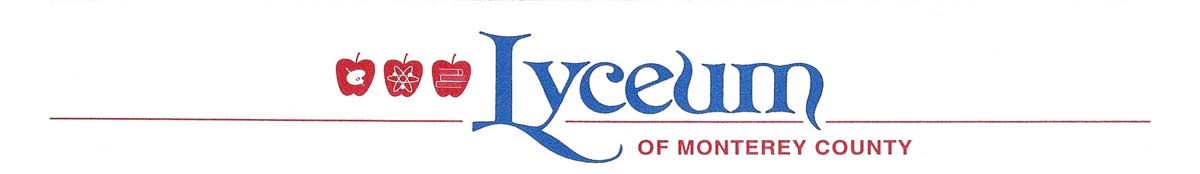 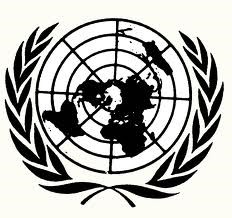 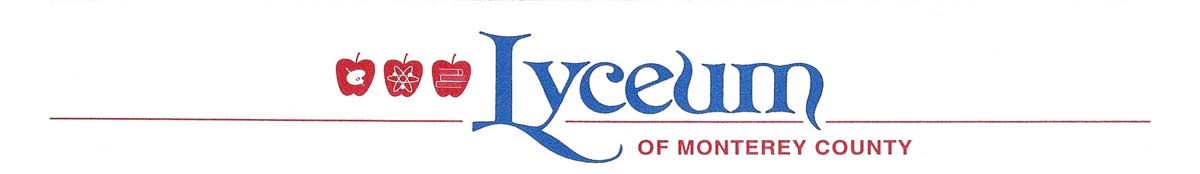 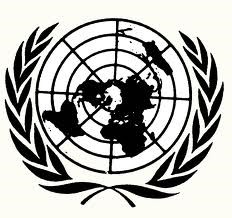 NAME: ____________________________ SCHOOL: ___________________________________ Have you participated in Model UN before? Circle all that apply. Leave blank if this is your first time participating in Model United Nations.Middle School		High School		1 year		2 years		3 or more yearsPlease list below your top 4 country choices, and top 3 committee choices. You should put your first choice in the number 1 slot, your second choice in the number 2 slot, etc. ***Please note: Only certain countries are on the Security Council and FOA Committees. If you wish to be on these committees, please double-check that your country choices are on these committees.  You can find this information on page 2.4. ______________________________ Two delegates may be assigned to each country. If you wish to work with a friend, be sure to make the same country and committee choices above, and also list that person’s name here:  	I would like to work with: ____________________________ We will do our best to accommodate your choices! However, remember that you might not receive your number 1 choice, and you might not be on a delegation with your best friend. Be sure that you will be happy if you receive any of the choices on this sheet! Thank you! Only certain countries are on the Security Council and FOA Committees.Please double-check below that your country choices are on these committees.(DO NOT CIRCLE COUNTRIES LISTED BELOW. WRITE CHOICES ON PAGE 1)Countries in the Security Council: Members of the General Council of the FAO:Top 4 Country Choices: _____________________________ _____________________________ _____________________________ Top 3 Committee Choices: _____________________________ _____________________________ _____________________________ Angola ChinaEgypt FranceJapanMalaysia New ZealandRussian  SenegalSpainUkraineUnited KingdomUnited StatesUruguayVenezuelaAfghanistanCongoIcelandMontenegroSudanAlgeriaCote D’IvoireIndiaNicaraguaThailandArgentinaCyprusIndonesiaPakistanTrinidad & TobagoAustraliaCzech RepublicJapanQatarUnited KingdomBeninEcuadorKenyaRepublic of KoreaUnited States of AmericaBrazilEgyptKuwaitRomaniaUruguayCameroonEquatorial GuineaLesothoRussian FederationVenezuelaCanadaEthiopiaMalaysiaSan MarinoZambiaChileFranceMaliSaudi ArabiaZimbabweChinaGermanyMexicoSri Lanka